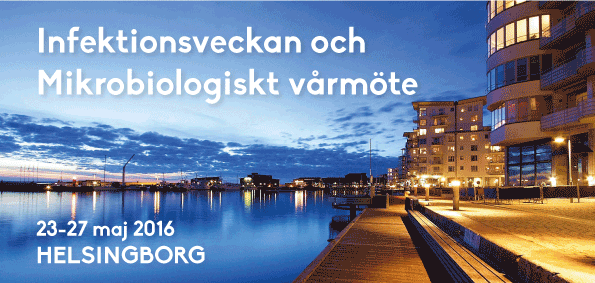 INBJUDAN DELTAGAREVi hälsar alla hjärtligt välkomna till Infektionsveckan och Mikrobiologiskt vårmöte i Helsingborg!Veckan är den största nationella mötesplatsen för infektion och mikrobiologi, och hålls för andra året i rad som ett samarrangemang mellan de Mikrobiologiska föreningarna Infektionsläkarföreningen och Infektionssjuksköterskorna. Mötet äger rum på Helsingborg Arena, och det sociala programmet ger dig möjlighet att fortsätta samtalet i fina miljöer i Helsingborg med omnejd.
Du kan även boka boende via anmälan. Vi har förbokat boende på hotell i Helsingborgs centrum med promenadavstånd till Arenan.För information kontaktaCharlotte BäckströmSenior Projektledare Ticket Biz Grupp & EventMail; helsingborg2016@ticketbiz.seTel; 0708-90 46 75Hjärtligt välkomna önskarSvenska Infektionsläkarföreningen (SILF), Föreningen för klinisk mikrobiologi (FKM),Riksföreningen för mikrobiologi (RFM), Svenska föreningen för mikrobiologi (SFM)Genom lokala arrangörsgruppenAnna-Karin Lindgren Infektion Helsingborg och Sara Karlsson Söbirk Klinisk Mikrobiologi SkåneDeltagaravgift (samtliga priser exkl moms)I priset ingår programmet samt alla måltider på respektive dag. Tillval ons kvällDeltagaravgift (samtliga priser exkl moms)I priset ingår programmet samt alla måltider på respektive dag. Tillval ons kvällDeltagaravgift (samtliga priser exkl moms)I priset ingår programmet samt alla måltider på respektive dag. Tillval ons kvällDeltagaravgift (samtliga priser exkl moms)I priset ingår programmet samt alla måltider på respektive dag. Tillval ons kvällMåndag-fredag Måndag-onsdagTisdag-fredagTorsdag-fredagValfri dagMedlemmar5300 kr3200 kr4200 kr2000 kr1500Icke medlemmar6000 kr3800 kr5000 kr2000 kr2000 krAnmäl dig senast 9/5 på www.infektion.neteller www.mikrobiologi.netFörhöjd avgift med 25% från 1 mars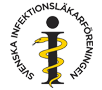 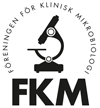 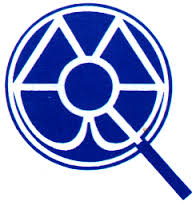 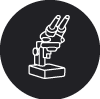 INFEKTIONSVECKAN OCH MIKROBIOLOGISKT VÅRMÖTE 2016 HELSINGBORGINFEKTIONSVECKAN OCH MIKROBIOLOGISKT VÅRMÖTE 2016 HELSINGBORGINFEKTIONSVECKAN OCH MIKROBIOLOGISKT VÅRMÖTE 2016 HELSINGBORGINFEKTIONSVECKAN OCH MIKROBIOLOGISKT VÅRMÖTE 2016 HELSINGBORGINFEKTIONSVECKAN OCH MIKROBIOLOGISKT VÅRMÖTE 2016 HELSINGBORGINFEKTIONSVECKAN OCH MIKROBIOLOGISKT VÅRMÖTE 2016 HELSINGBORGDAGMåndagTisdagOnsdagSpring för sepsisfonden 0630-0715TorsdagFredag0730-0815Frukostsmposium1.DiaSorin AB-”Clostridium difficile screening:costefficiency with GHD”-föreläsare kommerFrukostsymposium0740-08251. Gilead- ”Cardiovascular Disease in HIV – Data Review”- Dr Paddy Mallon, Dublin2. Abbvie-”Real World Evidence in HCV – challenges” -föreläsare kommerFrukostsymposium1. MSD- ”Beroendesjukdom och Hepatit C – Evidens och erfarenheter”-föreläsare kommer2. Janssen - ”HIV in the Baltics – current situation”- Leo Flamholc, MalmöMatti Maimets, Tartu Frukostsymposium1. Gilead- ”Vad händer nu inom hepatit C behandlingar”-Soo Aleman, Stockholm2. Nigaard- ”Danska erfarenheter med colistin i behandling av GNB och Cystic Fibros”- Terese L. Katzenstein Köpenhamn0830-1000Tillval: 8.30-12.30 Studiebesök på Klinisk Mikrobiologi, Lund(bussar från Helsingborg)9-12 Ev. workshopMalariamikroskopiJonas BläckbergParallella sessioner1.Migration och    resande ur   inhemsktinfektionsperspektivGunnar DahlbäckHanna HallströmK. Tegmark-Wisell2. HPV Primär-screeningJoachim DillnerOla ForslundAnna Söderlund-StrandFria föredrag från inskickade abstrakt x 84 infektion4 mikrobiologiModeratorer: Anita Hällgren, Linköping och Sören Andersson, ÖrebroParallella sessioner1.Endokardit-uppdaterade riktlinjerModerator: Ulrika Snygg-Martin, Göteborg2. Inf-care hepatit- rapport och vetenskapliga presentationerModerator: Veronica Svedhem-Johansson, StockholmKeynote lectureMultiresistant gram-negative bacteria – aspects on epidemiology and treatmentProf. Evelina Tacconelli, Tübingen, Tyskland0830-1000Tillval: 8.30-12.30 Studiebesök på Klinisk Mikrobiologi, Lund(bussar från Helsingborg)9-12 Ev. workshopMalariamikroskopiJonas BläckbergParallella sessioner1.Migration och    resande ur   inhemsktinfektionsperspektivGunnar DahlbäckHanna HallströmK. Tegmark-Wisell2. HPV Primär-screeningJoachim DillnerOla ForslundAnna Söderlund-StrandFria föredrag från inskickade abstrakt x 84 infektion4 mikrobiologiModeratorer: Anita Hällgren, Linköping och Sören Andersson, ÖrebroParallella sessioner1.Endokardit-uppdaterade riktlinjerModerator: Ulrika Snygg-Martin, Göteborg2. Inf-care hepatit- rapport och vetenskapliga presentationerModerator: Veronica Svedhem-Johansson, Stockholm0830-0915Ebola-erfarenhet från fältarbete Hanna Majanen, Stockholm0830-1000Tillval: 8.30-12.30 Studiebesök på Klinisk Mikrobiologi, Lund(bussar från Helsingborg)9-12 Ev. workshopMalariamikroskopiJonas BläckbergUngt forum infektionPneumoni0815-1215Programgruppen för pneumoniFria föredrag från inskickade abstrakt x 84 infektion4 mikrobiologiModeratorer: Anita Hällgren, Linköping och Sören Andersson, ÖrebroParallella sessioner1.Endokardit-uppdaterade riktlinjerModerator: Ulrika Snygg-Martin, Göteborg2. Inf-care hepatit- rapport och vetenskapliga presentationerModerator: Veronica Svedhem-Johansson, Stockholm0915-10.00SprututbytetPernilla IsendahlMarianne Alanko, Malmö1000-104510-12.15   på  Helsingborg ArenaPre-event workshops;1 EUCAST resistens-  bestämningar2 Automation av odlingsbaserad bakteriologi, uppstart av nätverk.    Jenny Taylor, LundFika med utställarnaFika med utställarnaFika med utställarnaFika med utställarna1045-121510-12.15   på  Helsingborg ArenaPre-event workshops;1 EUCAST resistens-  bestämningar2 Automation av odlingsbaserad bakteriologi, uppstart av nätverk.    Jenny Taylor, LundParallella sessioner10.45-11.45Late breaking newsModerator Sören AnderssonGrand roundPanel med infektionsläkare och kliniska mikrobiologerModeratorer:Infektion: Johan Sundler, HelsingborgMikrobiologi: Johan Rydberg,  LundAvrundning Mikrobiologiskt vårmöteParallella sessioner1. Tropik-"Flyktinghälsa i Sverige - infektionsmedicinska aspekter"Helena Berggren, Uppsala +Pia Appelgren, Stockholm2. INF-care HIV –rapport och vetenskapliga presentationer Veronica Svedhem-Johansson, Stockholm3.Rapport  kvalitetsregistren Per Arneborn, ÖrebroSymposiumVerktyg/arbetssätt för rationell antibiotikaterapi i syfte att förebygga resistensutveckling hos patienter i svensk slutenvård Moderator Eva Melander, MalmöMötet avslutasVälkommen till Karlskrona 20171045-121510-12.15   på  Helsingborg ArenaPre-event workshops;1 EUCAST resistens-  bestämningar2 Automation av odlingsbaserad bakteriologi, uppstart av nätverk.    Jenny Taylor, Lund11.45-12.15Neurosyfilis och Malaria-ett historiskt perspektivB. Castor, P. NettelbladtGrand roundPanel med infektionsläkare och kliniska mikrobiologerModeratorer:Infektion: Johan Sundler, HelsingborgMikrobiologi: Johan Rydberg,  LundAvrundning Mikrobiologiskt vårmöteParallella sessioner1. Tropik-"Flyktinghälsa i Sverige - infektionsmedicinska aspekter"Helena Berggren, Uppsala +Pia Appelgren, Stockholm2. INF-care HIV –rapport och vetenskapliga presentationer Veronica Svedhem-Johansson, Stockholm3.Rapport  kvalitetsregistren Per Arneborn, ÖrebroSymposiumVerktyg/arbetssätt för rationell antibiotikaterapi i syfte att förebygga resistensutveckling hos patienter i svensk slutenvård Moderator Eva Melander, MalmöMötet avslutasVälkommen till Karlskrona 20171045-121510-12.15   på  Helsingborg ArenaPre-event workshops;1 EUCAST resistens-  bestämningar2 Automation av odlingsbaserad bakteriologi, uppstart av nätverk.    Jenny Taylor, Lund2.Fria föredrag från Mikrobiologiska abstractsGrand roundPanel med infektionsläkare och kliniska mikrobiologerModeratorer:Infektion: Johan Sundler, HelsingborgMikrobiologi: Johan Rydberg,  LundAvrundning Mikrobiologiskt vårmöte1045-1145Sjuksköterskemötet öppnarHIV Eva Wallmark,MalmöSymposiumVerktyg/arbetssätt för rationell antibiotikaterapi i syfte att förebygga resistensutveckling hos patienter i svensk slutenvård Moderator Eva Melander, MalmöMötet avslutasVälkommen till Karlskrona 20171045-121510-12.15   på  Helsingborg ArenaPre-event workshops;1 EUCAST resistens-  bestämningar2 Automation av odlingsbaserad bakteriologi, uppstart av nätverk.    Jenny Taylor, LundUngt forum infektionPneumoni 0815-1215Programgruppen för pneumoniGrand roundPanel med infektionsläkare och kliniska mikrobiologerModeratorer:Infektion: Johan Sundler, HelsingborgMikrobiologi: Johan Rydberg,  LundAvrundning Mikrobiologiskt vårmöte1145-1215Rapport från kvalitetsregister för sjuksköterskorMaria Sjöberg ÖrebroSymposiumVerktyg/arbetssätt för rationell antibiotikaterapi i syfte att förebygga resistensutveckling hos patienter i svensk slutenvård Moderator Eva Melander, MalmöMötet avslutasVälkommen till Karlskrona 20171215-1315Lunchmacka bland utställarnaLunch +  Rek.metodikKaffe i utställningLunch + SILF årsmöte1215-1330Lunch+IFIS årsmöteKaffe i utställningLunchmacka1315-144513.00-13.15- Öppnande av Mikrobiologiskt vårmöteStreptococci/staphylo-cocci, what´s up?Föreläsare:Frederic Rousseau, LeuvenAndreas Peschel, TübingenJulia Davies, Malmö1315 Infektionsveckan öppnar1330-1445  KeyNote lecture “Next generation sequencing for understanding of infectious diseases"Clostridium difficile typingDr.David Eyre, Oxford, UK Can whole genome sequencing replace susceptibility testing?Prof.Neil Woodford, London, UK1335-1435Justus Ström föreläsningVaccination mot tarminfektioner Marianne Jertborn, Göteborg1435-1445Utdelning av stipendierSymposiumFokus på hepatit B, D och EModerator: Soo Aleman, StockholmTillval: 12.45-1600Studiebesök på Klinisk Mikrobiologi, Lund(bussar från Helsingborg)1315-144513.00-13.15- Öppnande av Mikrobiologiskt vårmöteStreptococci/staphylo-cocci, what´s up?Föreläsare:Frederic Rousseau, LeuvenAndreas Peschel, TübingenJulia Davies, Malmö1315 Infektionsveckan öppnar1330-1445  KeyNote lecture “Next generation sequencing for understanding of infectious diseases"Clostridium difficile typingDr.David Eyre, Oxford, UK Can whole genome sequencing replace susceptibility testing?Prof.Neil Woodford, London, UK1335-1435Justus Ström föreläsningVaccination mot tarminfektioner Marianne Jertborn, Göteborg1435-1445Utdelning av stipendier1315-1400SepsisJonas Tverring, HelsingborgTillval: 12.45-1600Studiebesök på Klinisk Mikrobiologi, Lund(bussar från Helsingborg)1315-144513.00-13.15- Öppnande av Mikrobiologiskt vårmöteStreptococci/staphylo-cocci, what´s up?Föreläsare:Frederic Rousseau, LeuvenAndreas Peschel, TübingenJulia Davies, Malmö1315 Infektionsveckan öppnar1330-1445  KeyNote lecture “Next generation sequencing for understanding of infectious diseases"Clostridium difficile typingDr.David Eyre, Oxford, UK Can whole genome sequencing replace susceptibility testing?Prof.Neil Woodford, London, UK1335-1435Justus Ström föreläsningVaccination mot tarminfektioner Marianne Jertborn, Göteborg1435-1445Utdelning av stipendier14.00-1445Mikrobiologi för sjuksköterskorHåkan Jansson, KronobergTillval: 12.45-1600Studiebesök på Klinisk Mikrobiologi, Lund(bussar från Helsingborg)1445-1530Fika med utställarnaFika med utställarnaFika med utställarnaFika med utställarnaTillval: 12.45-1600Studiebesök på Klinisk Mikrobiologi, Lund(bussar från Helsingborg)1530-170015.30-16.15Total lab automationNathan Lederboer,Wisconsin ,USASymposiumNext generation sequencing – vilka kliniska frågeställningar kan den nya tekniken svara på?Moderator: Anders Johansson, UmeåParallella interaktiva fallseminarier1.HIV Leo Flamholc, Malmö +Magnus Gisslén, Göteborg2. "Invasiva svampinfektioner på kirurgen, IVA och hematologen" Ola Blennow, Stockholm +Jan Sjölin, Uppsala3. Vaccination och resemedicin hur svårt kan det vara?” Helena Hervius Askling, Stockholm, +Anja Rosdahl, ÖrebroSymposiumBiofilm - orsak och verkanModerator: Cecilia Rydén, HelsingborgTillval: 12.45-1600Studiebesök på Klinisk Mikrobiologi, Lund(bussar från Helsingborg)1530-170016.15-17.15MiBa+ nationella Informatiklösningar för klinisk mikroMarianne VoldstedlundKarin Tegmark WiksellUrban KumlinSymposiumNext generation sequencing – vilka kliniska frågeställningar kan den nya tekniken svara på?Moderator: Anders Johansson, UmeåParallella interaktiva fallseminarier1.HIV Leo Flamholc, Malmö +Magnus Gisslén, Göteborg2. "Invasiva svampinfektioner på kirurgen, IVA och hematologen" Ola Blennow, Stockholm +Jan Sjölin, Uppsala3. Vaccination och resemedicin hur svårt kan det vara?” Helena Hervius Askling, Stockholm, +Anja Rosdahl, Örebro1530-1615DiabetesfotenPeter Kalén, HelsingborgTillval: 12.45-1600Studiebesök på Klinisk Mikrobiologi, Lund(bussar från Helsingborg)1530-170016.15-17.15MiBa+ nationella Informatiklösningar för klinisk mikroMarianne VoldstedlundKarin Tegmark WiksellUrban KumlinSymposiumNext generation sequencing – vilka kliniska frågeställningar kan den nya tekniken svara på?Moderator: Anders Johansson, UmeåParallella interaktiva fallseminarier1.HIV Leo Flamholc, Malmö +Magnus Gisslén, Göteborg2. "Invasiva svampinfektioner på kirurgen, IVA och hematologen" Ola Blennow, Stockholm +Jan Sjölin, Uppsala3. Vaccination och resemedicin hur svårt kan det vara?” Helena Hervius Askling, Stockholm, +Anja Rosdahl, Örebro1615-1700SårvårdMalin Wilson, HelsingborgTillval: 12.45-1600Studiebesök på Klinisk Mikrobiologi, Lund(bussar från Helsingborg)1530-170016.15-17.15MiBa+ nationella Informatiklösningar för klinisk mikroMarianne VoldstedlundKarin Tegmark WiksellUrban KumlinParallell sessionParallella interaktiva fallseminarier1.HIV Leo Flamholc, Malmö +Magnus Gisslén, Göteborg2. "Invasiva svampinfektioner på kirurgen, IVA och hematologen" Ola Blennow, Stockholm +Jan Sjölin, Uppsala3. Vaccination och resemedicin hur svårt kan det vara?” Helena Hervius Askling, Stockholm, +Anja Rosdahl, Örebro1615-1700SårvårdMalin Wilson, HelsingborgTillval: 12.45-1600Studiebesök på Klinisk Mikrobiologi, Lund(bussar från Helsingborg)1530-170016.15-17.15MiBa+ nationella Informatiklösningar för klinisk mikroMarianne VoldstedlundKarin Tegmark WiksellUrban KumlinMetagenomicsModerator:Lars Hederstedt, LundFöreläsare:Martial Marbouty, ParisFredrik Granberg, UppsalaCatherine J. Paul, LundParallella interaktiva fallseminarier1.HIV Leo Flamholc, Malmö +Magnus Gisslén, Göteborg2. "Invasiva svampinfektioner på kirurgen, IVA och hematologen" Ola Blennow, Stockholm +Jan Sjölin, Uppsala3. Vaccination och resemedicin hur svårt kan det vara?” Helena Hervius Askling, Stockholm, +Anja Rosdahl, Örebro1615-1700SårvårdMalin Wilson, HelsingborgTillval: 12.45-1600Studiebesök på Klinisk Mikrobiologi, Lund(bussar från Helsingborg)17.30-18.30 Årsmöten	 FKM, SFM, RFM1700-1830 Posterreception med mingel och förrätt 17.30-18.15 Föreläsning för allmänheten på KonserthusetOskar Ljungquist, Helsingborg, Elisabeth Holst LundExtra tillval:1.Sofiero2.Tura3.Kallbad+middag Sillen och MakrillenMiddag på ParapetenMikrobiologiprogram17.30-18.30 Årsmöten	 FKM, SFM, RFM1700-1830 Posterreception med mingel och förrätt 17.30-18.15 Föreläsning för allmänheten på KonserthusetOskar Ljungquist, Helsingborg, Elisabeth Holst LundExtra tillval:1.Sofiero2.Tura3.Kallbad+middag Sillen och MakrillenMiddag på ParapetenGemensamt program17.30-18.30 Årsmöten	 FKM, SFM, RFMMiddag Dunkers Kulturhus 19.3017.30-18.15 Föreläsning för allmänheten på KonserthusetOskar Ljungquist, Helsingborg, Elisabeth Holst LundExtra tillval:1.Sofiero2.Tura3.Kallbad+middag Sillen och MakrillenMiddag på ParapetenGemensamt programMingel med fördrink bland utställarnaMiddag Helsingborg ArenaMiddag Dunkers Kulturhus 19.3017.30-18.15 Föreläsning för allmänheten på KonserthusetOskar Ljungquist, Helsingborg, Elisabeth Holst LundExtra tillval:1.Sofiero2.Tura3.Kallbad+middag Sillen och MakrillenMiddag på ParapetenInfektionsprogramMingel med fördrink bland utställarnaMiddag Helsingborg ArenaMiddag Dunkers Kulturhus 19.3017.30-18.15 Föreläsning för allmänheten på KonserthusetOskar Ljungquist, Helsingborg, Elisabeth Holst LundExtra tillval:1.Sofiero2.Tura3.Kallbad+middag Sillen och MakrillenMiddag på ParapetenSjuksköterskeprogram